Факултет спорта и физичког васпитањаУниверзитет у БеоградуКурс за спортско рекреативног водитеља персоналних фитнес програма  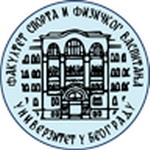 СЕМИНАРСКИ РАДТРОМЕСЕЧНИ ПЛАН И ПРОГРАМ ТРЕНИНГА И ИСХРАНЕ У ЦИЉУ ...... (допунити наслов) Аутор: име и презиме			Ментор: проф. др Станимир СтојиљковићСмер: Персонални фитнес11. генерација оперативних тренера			Београд, јун 2017.